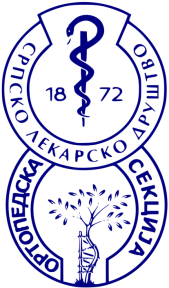 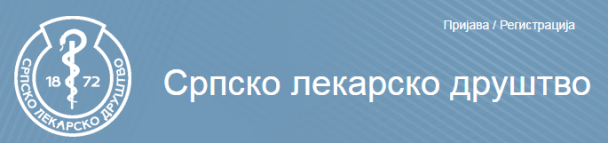 Позив за састанак Ортопедске секције СЛДСа великим задовољством вас обавештавамо да организујемо састанак Ортопедске секције СЛД у петак  06.10.2023. у 18 ч. у просторијама СЛД у улици Џорџа Вашингтона 19, у Београду.Дневни ред састанка а)  Организациони део састанка:Отварање састанка и поздравна реч председника Ортопедске секције СЛД, проф. др Чедомира Вучетића.б)  Стручни део састанка са темама предавања:Мр сци. Драгорад Миловановић: Одговорна примена технологије вештачке интелигенције: нова регулативаИнг. Рајко Терзић: Одговорна примена технологије вештачке интелигенције у здравству: етички принципи праксеДискусија, утисци, коментари састанка.После скупа организован је коктел.Стручни скуп је акредитован код Здравственог савета Републике Србије (бр. акредитације А-1-1749/23). Предавања носе 2 бода за учеснике и 3 бода за предаваче.Присуство скупу је бесплатно.17.08.2023. у Београду 